Урок 5Урок геометрии в 10-м классе с элементами проектной деятельности по теме « Сечения параллелепипеда плоскостью»Цель: научить детей применять теоретические знания на практике .Развивающие задачи урока: развитие  гибкости мыслительных процессов;развитие способностей прогнозирования  по выполнению  задания; развитие пространственного видения.Воспитательные задачи урока: ответственного отношения к труду, инициативе к творчествуОборудование: МПК,ПК, МП,  Презентация из раздела «Стереометрия» (Уроки геометрии в 10-11 классах) «Задачи на построение». бумага, ножницы, клей, поделочный материал( приносят из дома, анализируя работу по сечению плоскостью тетраэдра).Ход урока.Выставка  изготовленных дома демонстрационных моделей сечения тетраэдра плоскостью (Приложение 1).Выставление отметок. Организационный момент, тема урока (Слайд №1)Фронтальная работа с классом:Повторение теоретических положений, лежащих в основе построения сечений плоскостью  параллелепипеда (Слайд №2,3,4);Какие фигуры получались в сечении  плоскостью тетраэдра? Почему? Какие фигуры могут получиться в сечении плоскостью параллелепипеда? Почему? (Слайд №5);Пошаговая работа по построению сечения плоскостью параллелепипеда (Слайды№8-21, задача №3)обучающиеся выполняют построение сечения плоскостью в тетрадях;учитель  индивидуально помогает тем обучающимся, которые  затрудняются  в построении.Изготовление  демонстрационных моделей сечения  плоскостью параллелепипеда :работа в паре с соседом по партевыбор задания (в сечении получается треугольник, в сечении получается четырехугольник);выбор исполнения ( в компьютерном виде, в виде натуральной модели)Выставка демонстрационных вариантов моделей сечения плоскостью параллелепипеда ( приложение 2) Подведение итогов урока;Выставление отметок.Домашнее задание: № 124, по желанию  –  изготовить модель сечения плоскостью параллелепипеда с пятиугольником или шестиугольником в сечении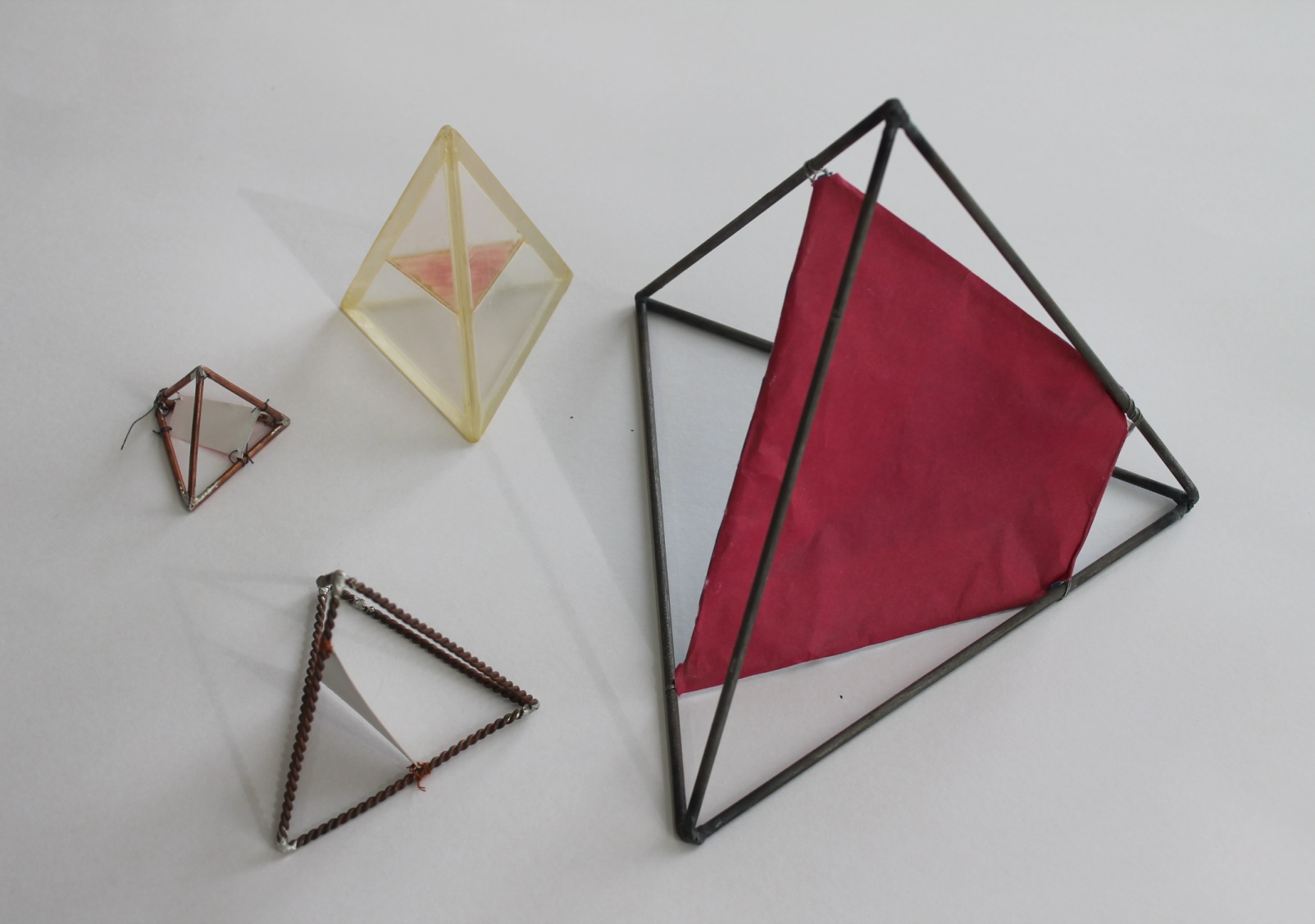 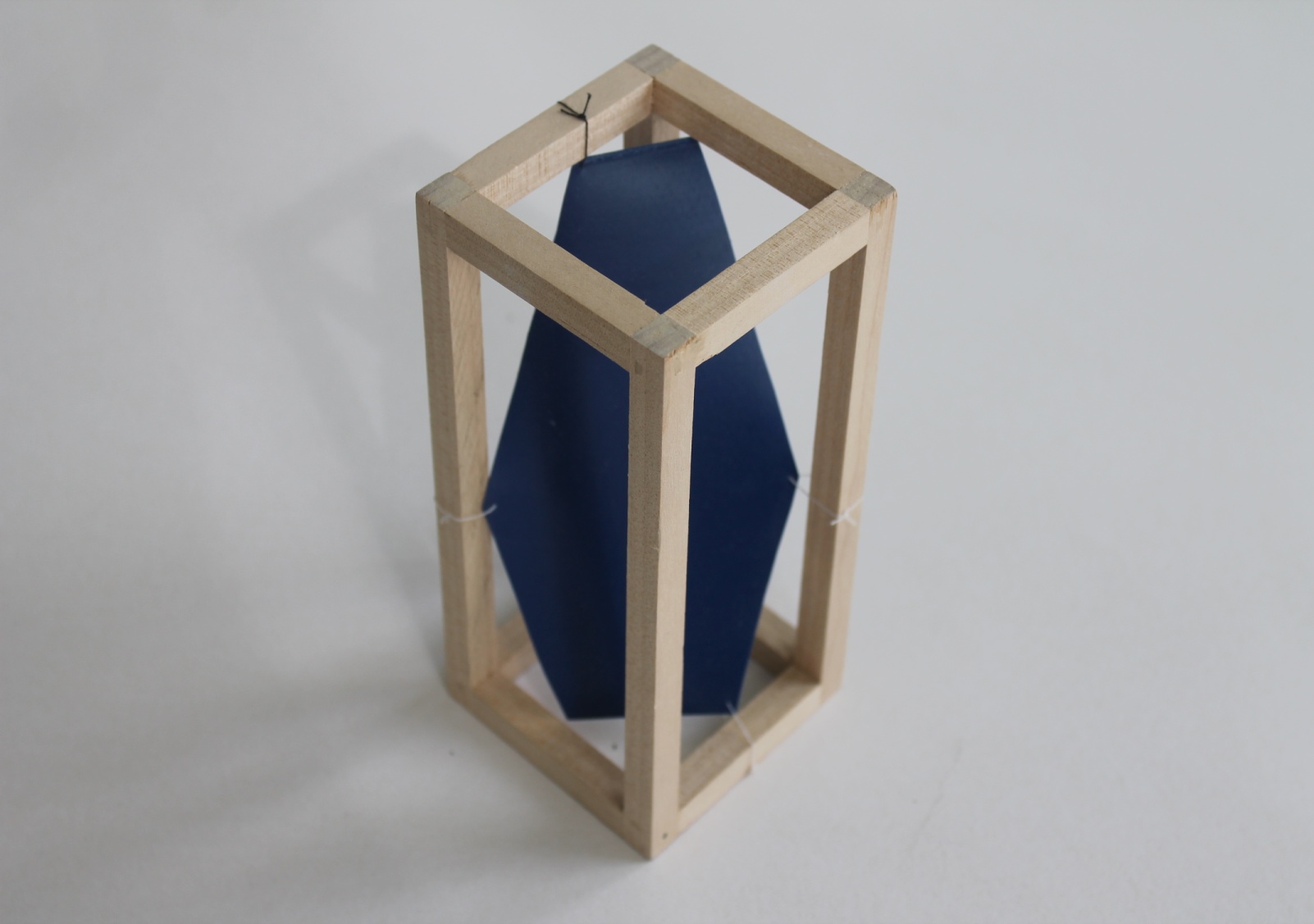 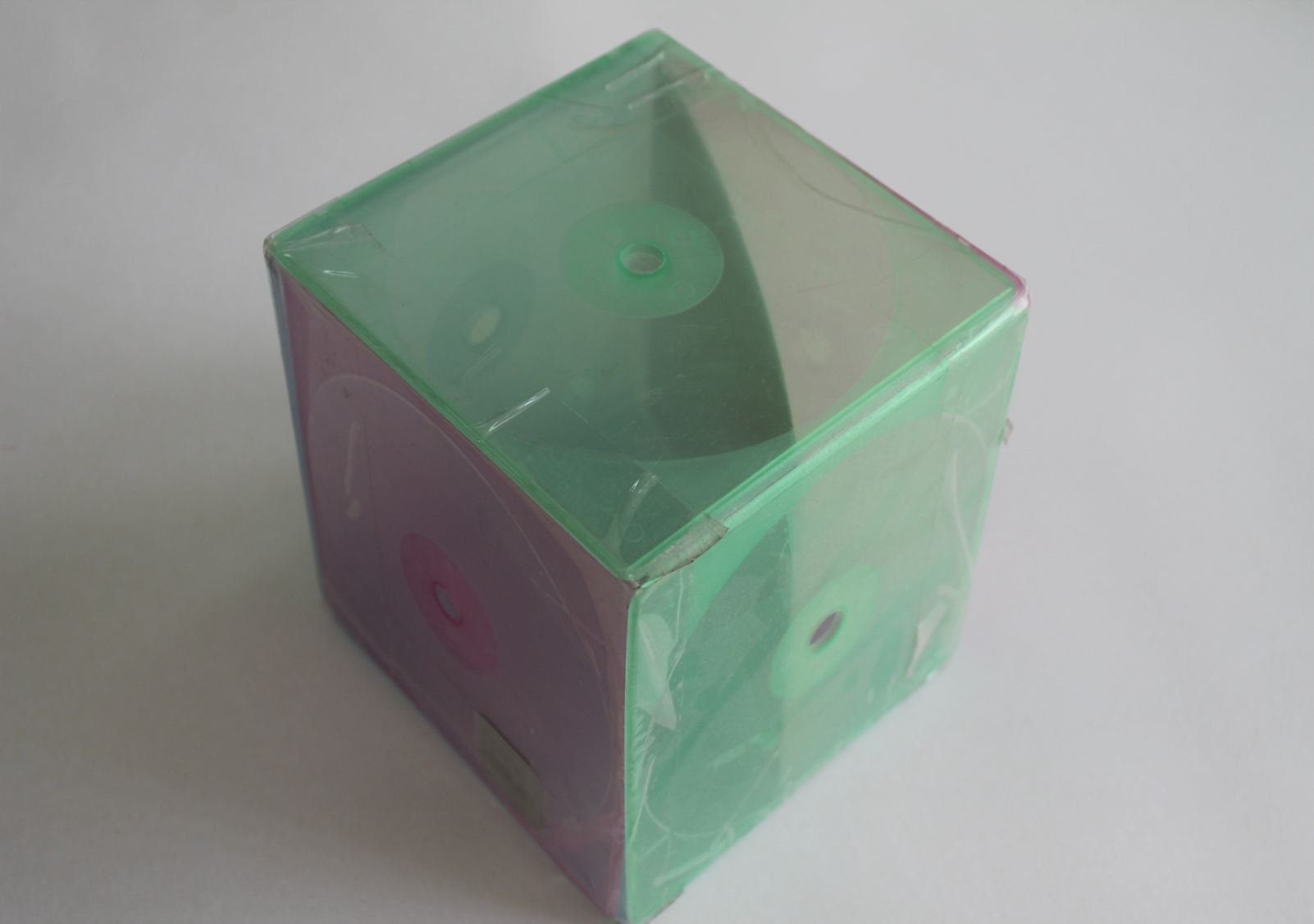 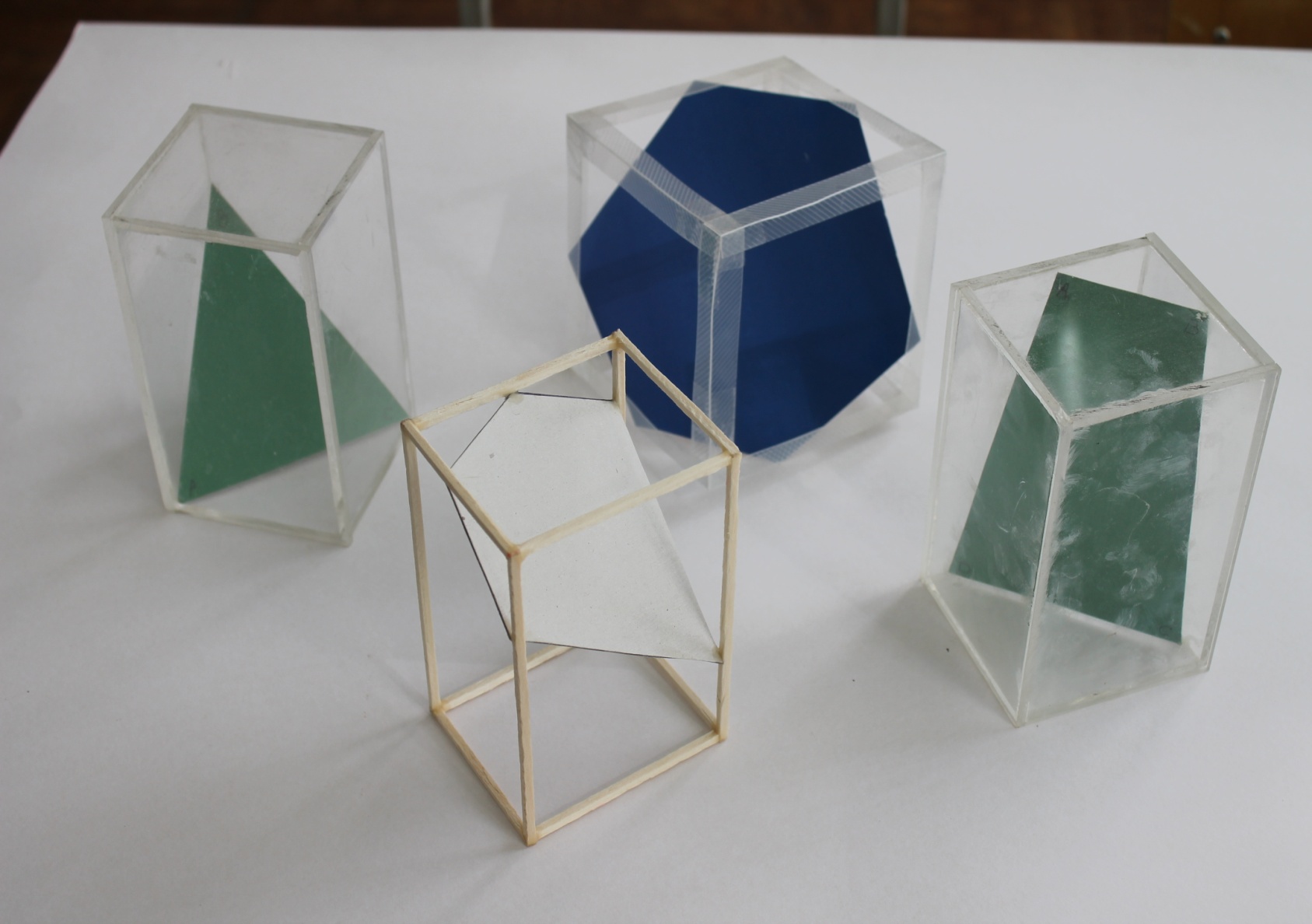 